INDICAÇÃO Nº 3920/2018Indica ao Poder Executivo Municipal para que seja feito o recapeamento da Rua Paulo Businari, entre Rua do Manganês e a Rua do Irídio, no bairro Vila Mollon IV, neste município. Excelentíssimo Senhor Prefeito Municipal, Nos termos do Art. 108 do Regimento Interno desta Casa de Leis, dirijo-me a Vossa Excelência para sugerir que, por intermédio do Setor competente, seja feito o recapeamento da Rua Paulo Businari, entre Rua do Manganês e a Rua do Irídio, no bairro Vila Mollon IV, neste município.Justificativa:Conforme visita realizada “in loco”, este vereador pôde constatar o estado de degradação da malha asfáltica no referido trecho, fato este que prejudica as condições de tráfego e potencializa a ocorrência de acidentes, uma vez que, os veículos realizam manobras perigosas a fim de desviar dos buracos e os motoristas que não conseguem evitá-los, correm o risco de terem avarias em seus veículos automotores.Plenário “Dr. Tancredo Neves”, em 23 de julho de 2018.CELSO LUCCATTI CARNEIRO“Celso da Bicicletaria”-Vereador-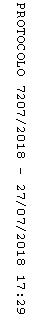 